Всеукраїнський експериментальний реабілітаційний центр «Романтика»  для учасників бойових дійЗ метою організації медико-реабілітаційної та психолого-адаптаційної допомоги учасникам, інвалідам, ветеранам АТО, Афганістану, ВВВ та членам їх сімей, благодійна організація «Благодійний фонд Центральної Ради сотень Майдану» в Миколаївській області відкриває на Кінбурнській Косі з червня по жовтень 2016 року Всеукраїнський експериментальний реабілітаційний центр (наметове містечко) «Романтика». Відкриття планується з 5 червня 2016 року. Наметове містечко розташоване в акваторії Чорного моря на території Національного природного парку «Білобережжя Святослава» Кінбурнської коси. Огорожена територія наметового містечка має умивальники, літні душові кабінки та триразове харчування в їдальні оздоровчого комплексу санаторного типу «ОЧАКІВ».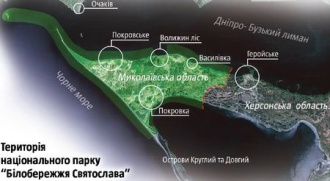 Розвинена інфраструктура здравниці включає в себе такі об'єкти, як спортивний майданчик, масажний кабінет, футбольне та волейбольне поля. Відпочиваючим пропонуються різноманітні захоплюючі екскурсії.Також реабілітаційний центр (наметове містечко) пропонує своїм гостям вечори танців, дискотеки, різноманітні концерти та конкурси, на дозвіллі можна відвідати пляж в акваторії Чорного моря на території Національного природного парку «Білобережжя Святослава» Кінбурнеької коси, обладнаний лежаками. А також адміністрація пропонує шахи, шашки, нарди, лото, настільний теніс і більярд, дартс и пейнтбол на території унікального соснового бору.Поєднання вологого повітря і цілющих фітонцидів соснового бору найсприятливішим чином впливають на органи дихальної системи людини. Тому прогулянки по території наметового містечка вже є невід'ємною частиною оздоровчої процедури. Для пільгової категорії громадян - безкоштовно, не пільгових категорій громадян вартість путівки в 2016 року становить 150 гри. на добу з однієї людини з триразовим харчуванням, та кваліфікованими послугами з психологічної реабілітації, адаптації, оздоровлення та відпочинку учасників, інвалідів і ветеранів АТО, ветеранів Афганістану та ветеранів ВВВ і членів їх сімей по індивідуально підібраній кожному схемі.Проживанням в облаштованих палатках військового типу, окремих палаток на сім’ї не має, сім'ї можуть приїздити зі своїми наметами на різний період часу.Курс оздоровлення та реабілітації в центрі становить 7-14-21 день. Протягом літнього та бархатного сезонів в наметовому містечку може пройти реабілітацію і оздоровитися 400 осіб, в один заїзд обслуговується від 50 до 100 ветеранів та демобілізованих.Після курсу реабілітації по індивідуально розробленій кожному схемі відпочиваючий відчує поліпшення самопочуття, приплив життєвих сил, підвищення працездатності. Адміністрація центру піклується про комфорт і різноманітність відпочинку. Всеукраїнський експериментальний реабілітаційний центр (наметове містечко) "РОМАНТИКА" допоможе Вам відпочити і відновити здоров'я.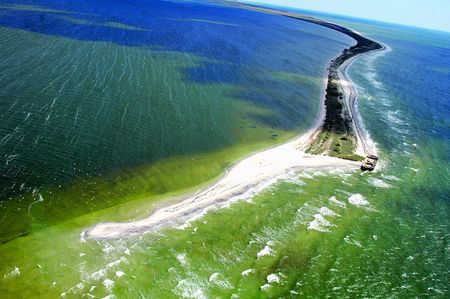 До складу парку, де розташоване наметове містечко, увійшли цінні степові комплекси і природні об'єкти: урочище «Комендантське», «Кучугури Сагайдачного», «Біенкові плавні», «Покровська коса», «Орхідне поле», «Кінбурнська стрілка», а також урочище «Солоне озеро».Територія парку рясніє великою кількістю озер. У прісних озерах джерелом живлення служать атмосферні опади. У живленні солоних озер важливе значення мають морські води, які просочуються крізь піщані шари грунту. Солоні озера в жаркий період випаровуються, утворюючи на дні суцільний шар з солі. Іноді озера є місцем залягання цілющих грязей.На території парку зростає ЗО видів раритетних рослин, які внаслідок одночасного включення в різні природоохоронні списки займають в них 40 позицій: Світовий Червоний список - 3 види; Європейський Червоний список - 9 видів, Червона книга України - 17 видів, Бернська конвенція - 2 види, конвенція Cites - 4 види і Червоного списку Миколаївської області - 5 видів.Рослинність парку різноманітна і представлена рідкісними і зникаючими видами. Особливу цінність представляють приморські луки між озерами Чірніно і Черепашіно, на південь від села Покровка. Вдалося зберегти одне з найбільших в Європі ареалів диких орхідей: зозулинець розфарбований (Orchis provincialis), клопоносний (Orchis согіцріюга), болотний (Anacamptis palustris), дремлік (Orchis pallens / morio) і запашний (Anacamptis / Orchis fragrans Pollini), занесені до Червоної книгу України. Це один з найбільшіх ареалів диких орхідей в Европе площею біля 60 га, і по унікальності порівнюють з Долиною нарцисів. В Гаях Кінбурнського півострова виростають такі лісові і вологолюбні рослини: конвалія (Convallaria majnlis), купина запашна (Polygonatum odoratum (Mill.) Druce), види підроду ожина (Eubatus), чистець лісовий (Stachys sylvatica), проліска дволиста (Scilla bifolia), фіалка приємна (viola suavis), вужачка звичайний (Ophioglossum vulgare) та інші. Ендеміки деревоподібних і кустранікових порід представлені наприклад березою дніпровської (Betula borysthenica). Раніше півострів був лісовим масивом з характером лісостепового ландшафту, але внаслідок господарської діяльності людини лісовий масив зник перетворивши землі в піски з високими горбами- кучугурами - нижнеднепровские піски. Піщані масиви служать житлом наприклад звичайний кандибка (Stylodipus telum), занесеного в ККУ. Ковалівський сага - найбільший на півострові вільховий гай, розташований біля узбережжя.Ще одна природна пам’ятка Кінбурнської коси - озера з цілющими грязями, їх налічується поняд 150 джерел. Тут водяться не лише степові тварини, а й унікальна єнотовидна собака, плямисті олені, лисиця и бобри, вовки та зайці. На березі моря можна зустріти морську черепаху, діаметр панцира досягає 40 см.В червні-липні цього року за проектом реабілітації нашого Фонду буде відкрито такий реабілітаційний центр на базі санаторію-профілакторію «Перемога», а також стаціонарний центр в центрі Миколаєва на базі лікарняного закладу ДП «Миколаївський морський торгівельний порт» і діагностичним, психоневрологічним, нейропсихологічним, ортопедичним, фізіотерапевтичним, стоматологічним та зубопротезним відділеннями, відділенням ЛФК, масажу та голкотерапії.